FACILITIES AVAILABLECollege prospectus College magazine “Kirana”IQAC NCCNSSPlacement cellHealth center Counselling cellWoman grievance redressal Cell Alumni associationParents – Teachers’ meetAnti Sexual harassment/Anti ragging cell  Maths lab Chemistry lab-02 Nos.Physics lab-02 Nos.Conference hallPower generating systemSmart class rooms-04 Nos.Separate PG & Commerce blockBio-Metric systemCC TV at different  placesPurified drinking water facilityWell stocked central libraryComputer center with free Internet facility INFLIBNET-e LibraryUGC Network resource centre Ladies rest roomsComputerized officeParking slotOutdoor & Indoor sports facilityWell maintained  lawn in the quadrangle Canteen BEST PRACTICESMid-day meal scheme for rural studentsBlood donation campNational IntegrationcampPatents – Teachers’ meetSpoken English classesCertificate Course on soft skillsNSS & NCC camps in the rural areasLiteracy programs Programs on swatch bharathAnti-Terrorism programsWoman’s day celebrationsHealth Check-up camps for girl studentsAids awareness programsRank holders of the Institution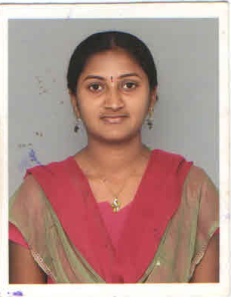 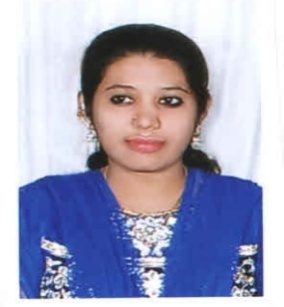 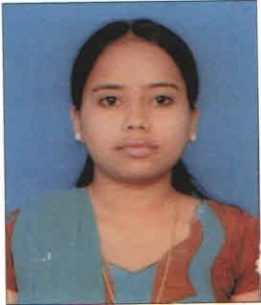 L.M. Sushma                               Naziaya                                     Chitralekha M.B.Sc 9th Rank  	           B.Com 7th Rank                             B.Com 3rd Rank    2011-12                                     2012-13                                          2013-14                               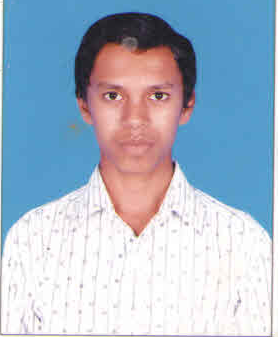 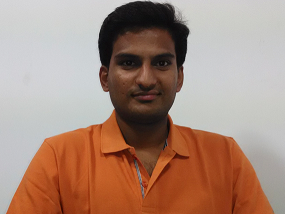                        T. P. Sunil			             D.T. Shiva Kumar                  B.Com 2nd Rank 	                                        B.Sc 2nd Rank                         2012-13                                                       2011-12                               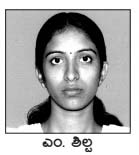 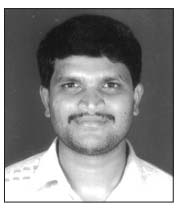    M. Shilpa 	                               	   Ashok T.A.			                B.A 7th Rank  	                         B.A. 10th Rank                            2011-12                                                 2010-11PHOTO GALARY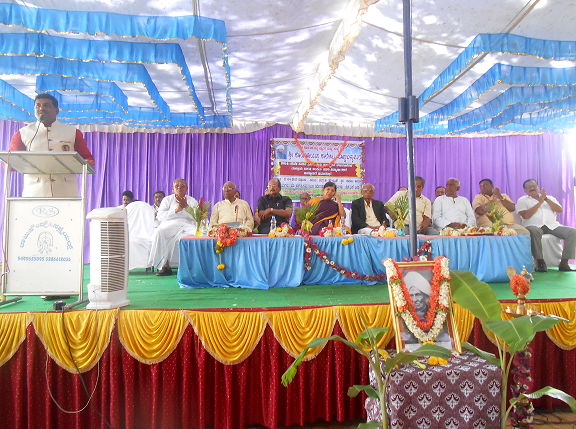 COLLEGE DAY FUNCTION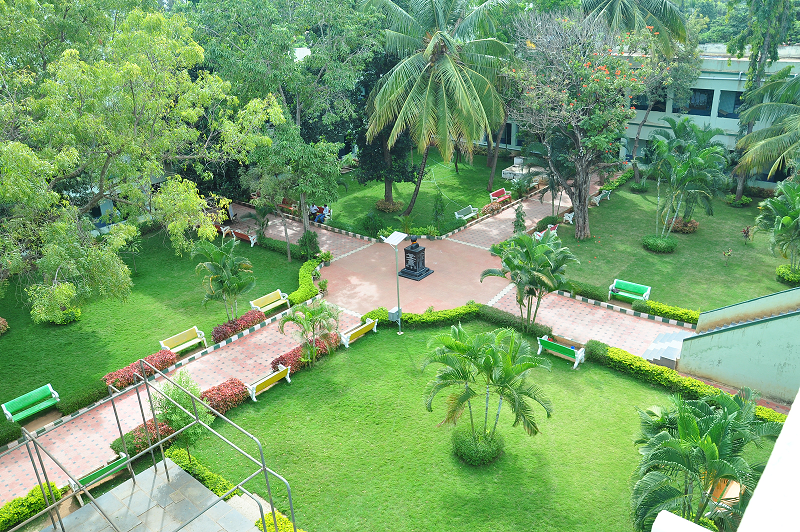 COLLEGE QUADRANGLE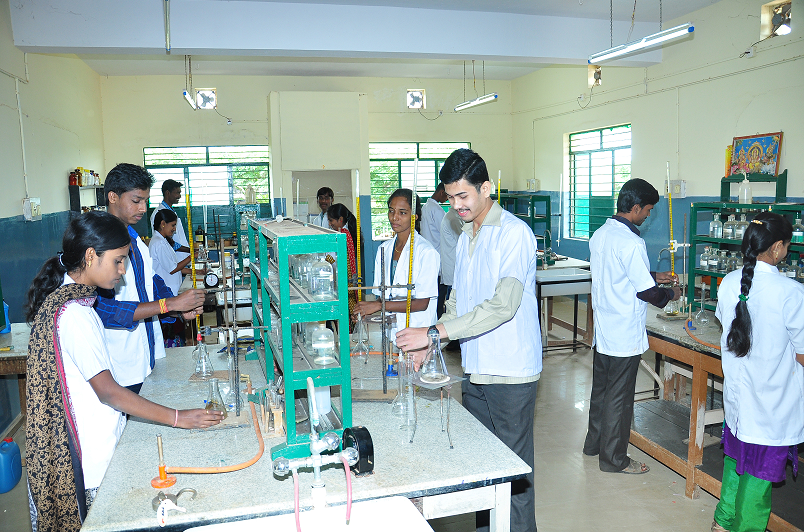 CHEMISTRY LAB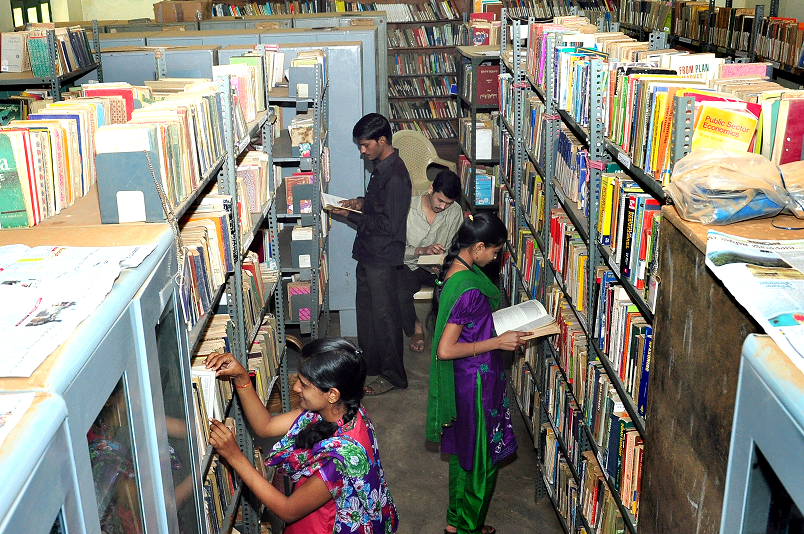 	LIBRARY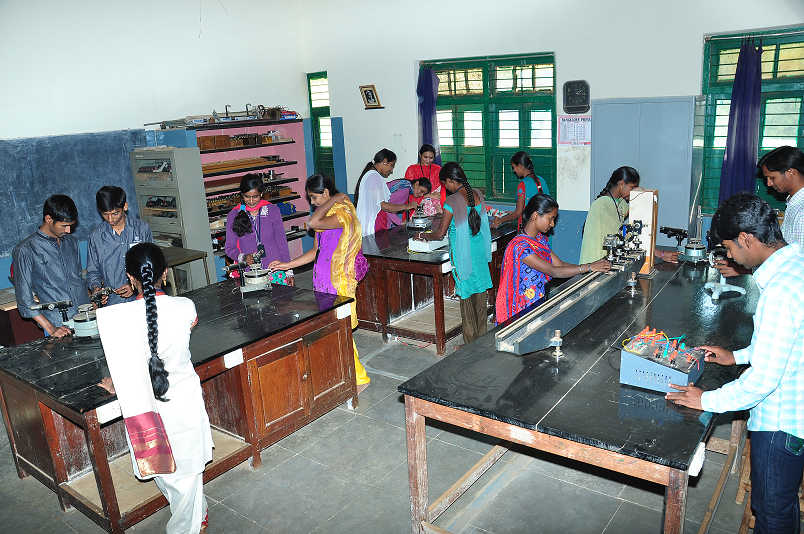 PHYSICS LAB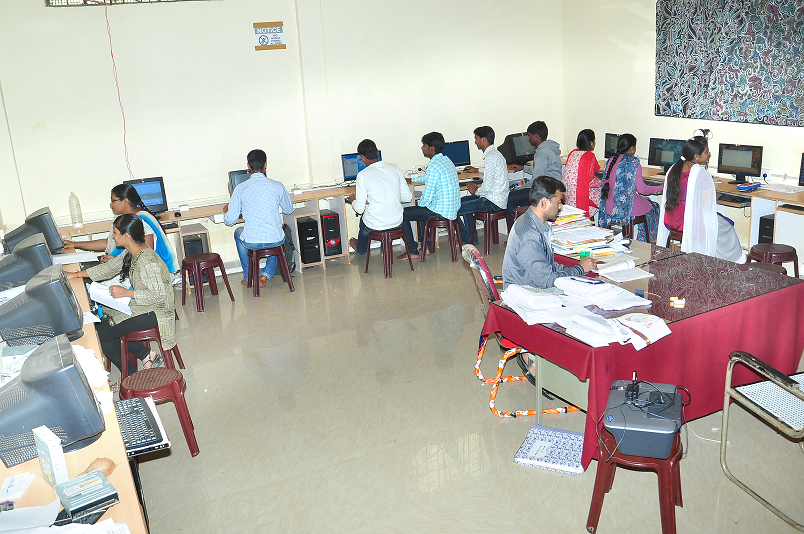 COMPUTER LAB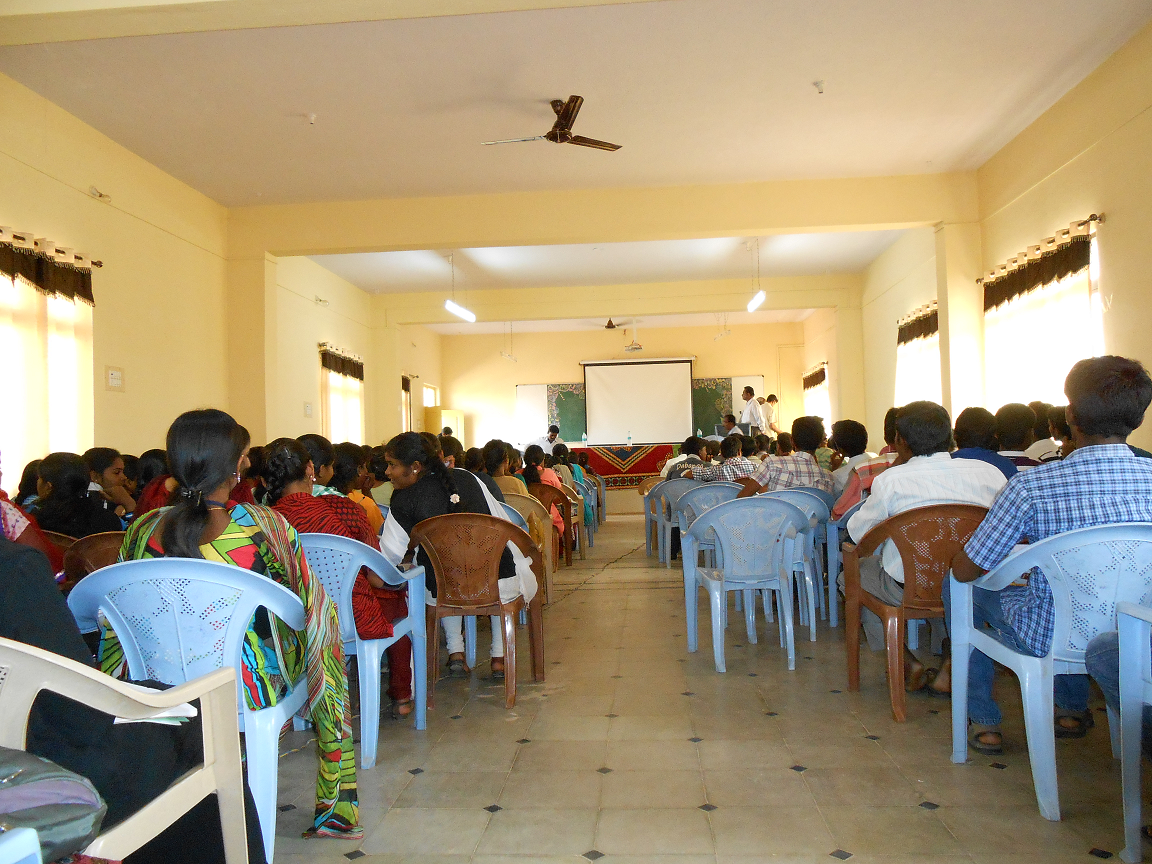 SEMINAR HALL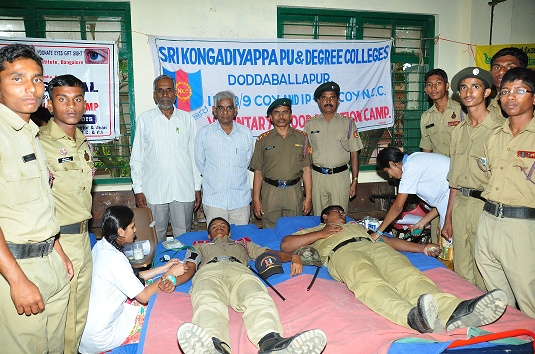 BLOOD DONATION CAMP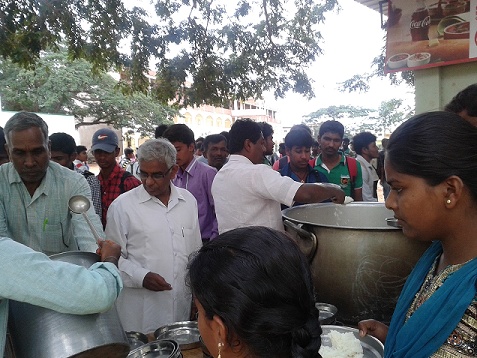 MID-DAY MEAL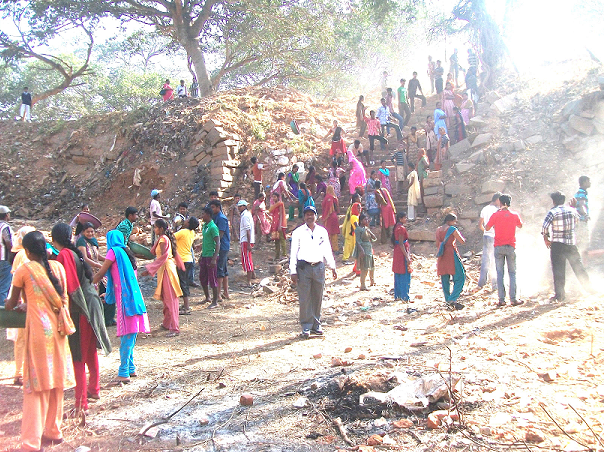 NSS ACTIVITY 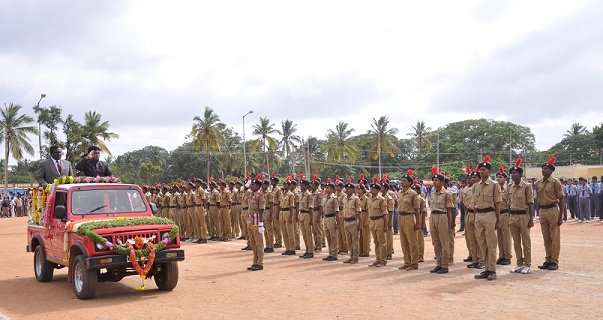 NCC UNIT 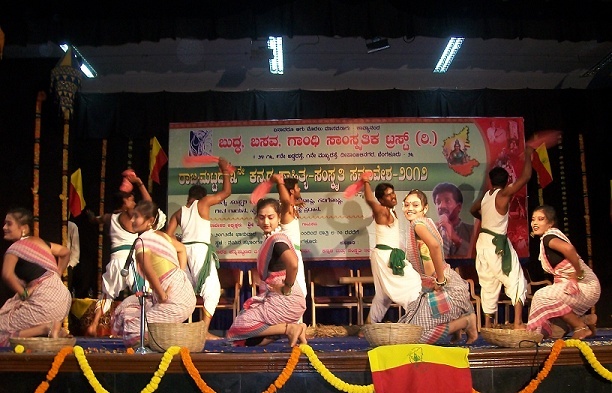 FOLK DANCE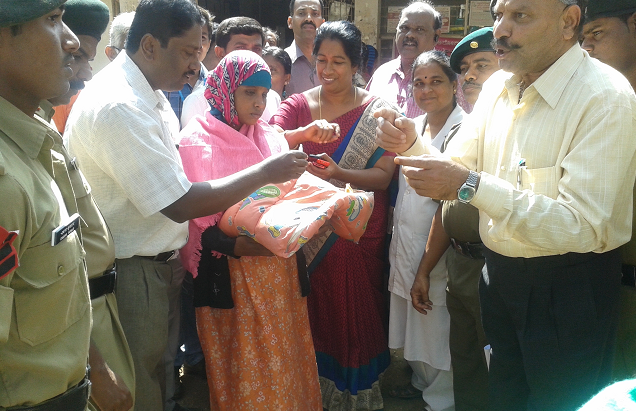 PULS – POLIO PROGRAMME 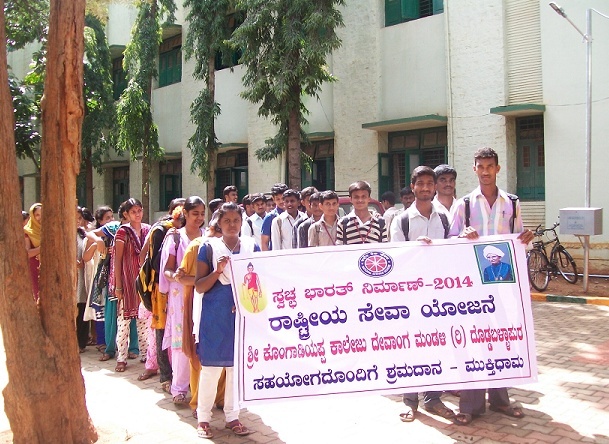 SWATCH BHARATH AWARENESS PROGRAMME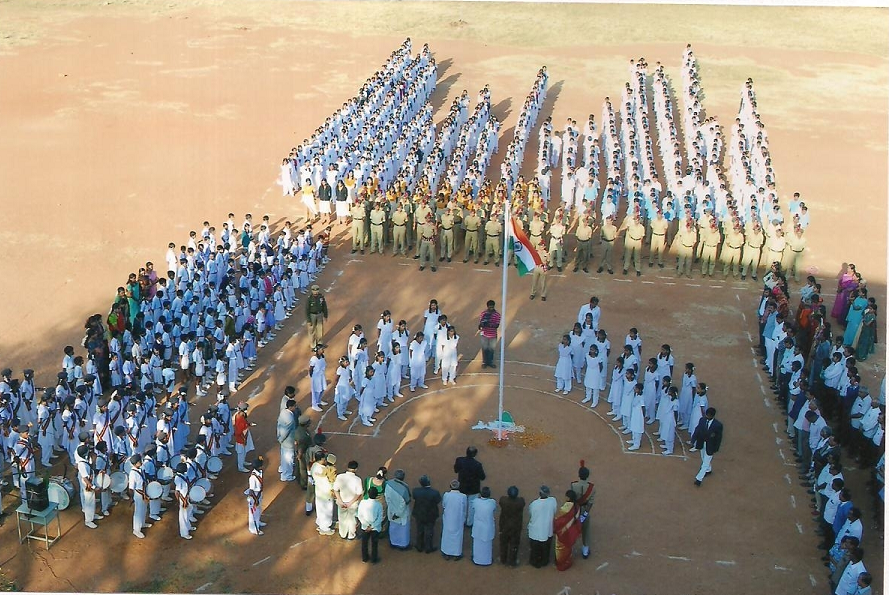 INDEPENDENCE DAY CELEBRATION 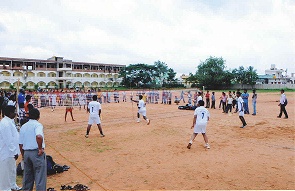 INTER COLLEGIATE BALL BADMINTON TOUNAMENT 